February 2019February 2019February 2019February 2019February 2019SUNMONTUESWEDTHURSFRISAT1Armand Bayou Nature Center: $10 Bring a sack lunch!234$ Mgmt: Big Lots $15ArtLibrary5Grp B  BowlingWriting/ILSMeditation w/RuthVoc/EA: Zoo6Grp A BowlingReadingCookingDancing w/Dana7CraftsGym8Scavenger Hunt at Sylvan Beach Depot Museum & Library. $5 - Bring a sack lunch!91011$ Mgmt: Dollar Tree $6ArtLibrary!12Grp B BowlingWritingILSMeditation w/Ruth13Grp A BowlingReadingCookingDancing w/Dana14Valentine’s Day Party! 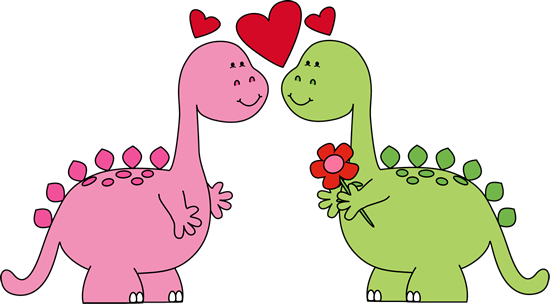 Line Dancing w/Brenda15Birthday CelebrationsBaskin Robbins $6161718$ Mgmt: HEB $15: Bring your shopping list!ArtLibrary19Grp B BowlingWritingILSMeditation w/Ruth20Grp A BowlingReadingCookingDancing w/Dana21CraftsGym22Movies! How to Train a Dragon $20- Includes movie ticket, Popcorn, beverage, & candy 232425$ Mgmt ArtLibrary26Grp B BowlingWritingILSMeditation w/Ruth27Grp A BowlingReadingCookingDancing w/Dana28Line Dancing w/BrendaCraftsGym